House Maintenance/House Operations Meeting Minutes 			     Chair: Joe Aspelund
July 12th, 2018						                             Officer-in-Charge: Russ Pencak									                     Start Time: 7:03pm									                       End Time: 7:58pmCommittee Members In Attendance: Joe Aspelund, Kristen Neu, Lillian Sweet, Mike Freedman, Pat Degnan, Joy Weinreich, Russ Pencak, Charlie Bogusat, Dave Neu.
Absent: Mike IlardiOthers Present: 
Items Discussed:Went over and approved next years budgetClubhouse CleaningAfter Festival DaysBefore the HolidaysBefore Spring Weddings beginDiscussed needing a new truck – added to agendaDiscussed fireplace in Tiffany BarWill begin looking at bids next meetingDiscussed Hand Dryers for clubhouse Postponing until we look at cost for Fireplace repairsTopics for Future Discussion:Windows for the buildingClubhouse Siding (Ballroom)Circus Pool – Scrap MetalTrees on/near – Preschool/boathouse/beach 3 fenceMaster Work in Progress ListLandscapingTiffany Bar FireplaceHand Dryers in ClubhouseNew TruckRespectfully Submitted,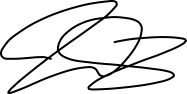 Joseph AspelundApproved: Russ PencakOfficer In Charge